Поради стосовно здорового харчування дітей в умовах карантину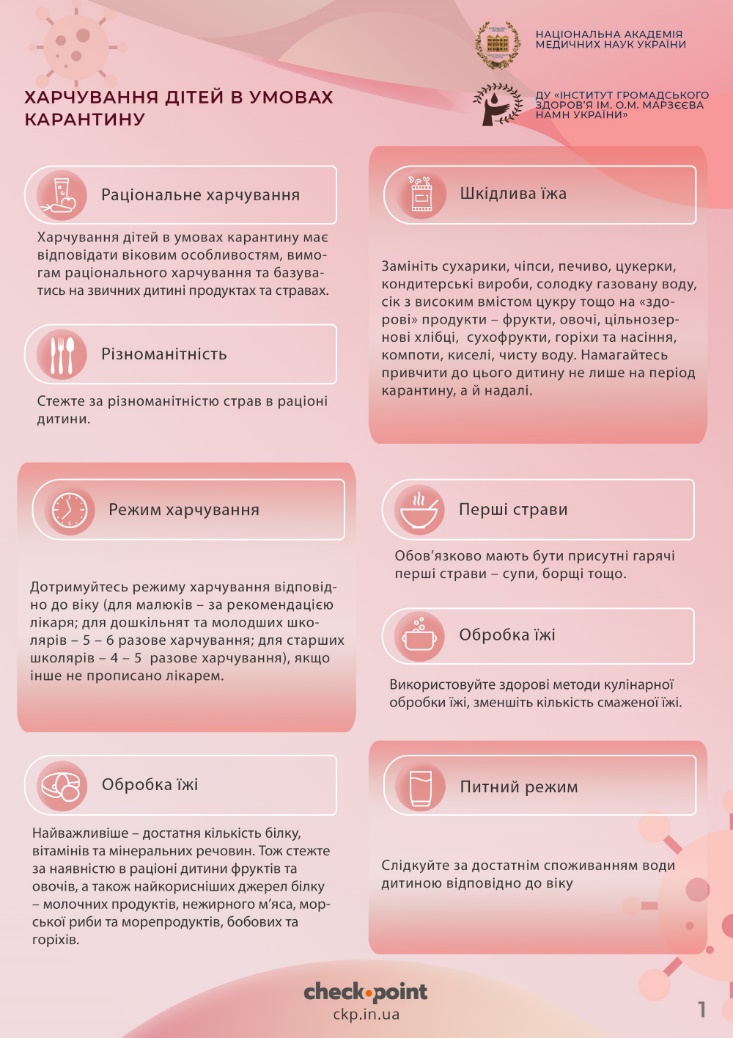 